Bericht is opnieuw geformatteerd, gedeeltelijk geactiveerd en bevat enkele aanvullingen in de zin.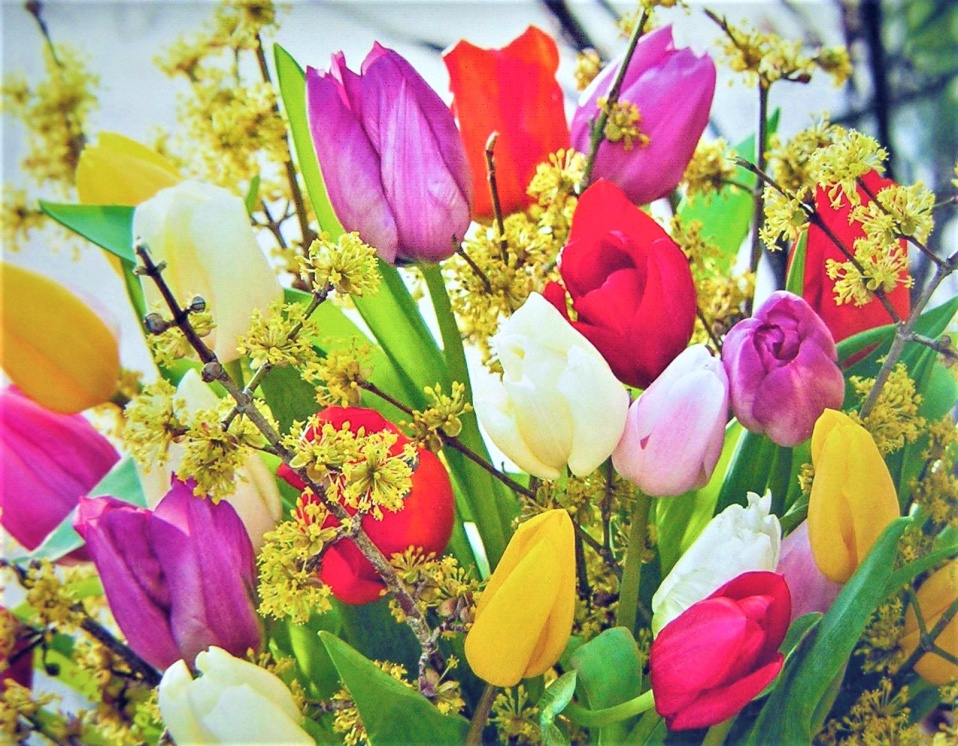 Moeilijk samenleven met dominante, eigenzinnige en twistzieke mensen Berichten:Hoe dominant en eigenzinnig gedrag zich meer en meer ontwikkelde.Hoe herken je trotse en hooghartige mensen.Waarom het belangrijk is om de onaantrekkelijke gedragingen weg te gooien.Waarom sommige herauten hun boodschappen niet uit de hemelse bron ontvangen en waarom mensen die in God geloven zich beter niet met deze kennis kunnen bezighouden.Hoe herken je schaamteloze nederigheid.Daarom is het beter om een vriendschap of partnerschap dat al begonnen is vanwege grote verschillen in bewustzijn te beëindigen als er geen verandering komt van de kant van de dominante persoon.Hoe onwaarheden te begrijpen.Jezus' onaangename ervaringen met zijn karakteristiek verschillende mannelijke en vrouwelijke metgezellen.*     *     *Mijn universele geest van liefde uit de hemelse oorspronkelijke centrale zon openbaart zich opnieuw door de heraut in de allerlaatste fase van het aardse leven en verwelkomt de openhartige mensen die dichter bij het hemelse leven willen komen door mijn leidende wenken voor zelfkennis en verfijning van het zijn. Mijn hemelse liefde wil alle buitenaardse wezens zachtjes terugleiden naar het hemelse leven, daarom probeer ik herhaaldelijk de geestelijk open mensen en ook de wezens aan de andere kant toe te spreken, zodat zij gemakkelijker hun hemelse afstandelijke gedrag kunnen herkennen, dat hun medemensen pijn doet, vooral in het hart, en verdrietig maakt. Waarlijk, de diep gevallen wezens gingen, na een lange hemelse afwezigheid, steeds dominanter en baziger gedrag vertonen, dat in die kosmische tijd in hen zo verhevigde, dat hun negatieve eigenaardigheden zich in woede-uitbarstingen ontlaadden. Na verdere kosmische eonen in de lage val rijken, werd hun zielenlast van dominantie en bazigheid nog groter en dit leidde tot de vele onwettige opslagplaatsen gevuld met geconcentreerde negatieve krachten, die hen vervolgens aanstuurden tot gewelddadige handelingen tegen elkaar op de duistere subtiele en materiële val planeten. Hun agressieve acties tegen hun broeders en zusters bedekten steeds meer hun zielsbewustzijn. Als deze zwaar beladen wezens opnieuw op de planeet Aarde werden geïncarneerd, dan kwamen de negatieve herinneringen uit de zielenhulzen geleidelijk in het onderbewuste van de mens terecht en vervolgens ook in het bovenbewuste. Dit had een verwoestend effect op hen, want als iemand hen tegensprak, dan voelden de trotse en hooghartige mensen zich beledigd en reageerden zij ongeremd met luide tegenargumenten en sommigen werden tot hevige woede-uitbarstingen en soms tot gewelddaden gedreven. Aardgebonden wezens die op deze manier belast zijn en niet langer willen terugkeren naar hemelse nederigheid incarneren steeds opnieuw in dergelijke gezinnen waarin één of beide partners zeer dominant zijn omdat zij hun dominante manier van zijn onveranderd willen blijven beleven. Zij zijn al zo beïnvloed door hun afwijkende dominante en opdringerige levenswijze, dat zij menen dat als iemand hun mening niet aanvaardt of hen met een argument in een andere richting van denken probeert te sturen, zij hun mening absoluut moeten laten gelden met veel woorden uit hun grote intellectuele kennis. Slagen zij daar niet in, dan proberen zij luidkeels voor hun mening op te komen. Deze trotse, zelfingenomen en eigenzinnige mensen zijn geneigd tot gewelddadige woede-uitbarstingen, vooral wanneer hun mening op weerstand stuit. Zij zijn zo eigenzinnig dat hun opgekropte agressie tegen iemand die bijvoorbeeld hun mening tegenspreekt, hen plotseling beledigt met vernederende woorden of zelfs tegen hen schreeuwt in het bijzijn van andere mensen. Met deze afwijkende dominante levenswijze begonnen zij vele kosmische eonen geleden op aarde hun medemensen te tiranniseren en te kwellen, vooral hun onderdanige vreedzame levenspartners maakten zij met hun bazigheid en dominantie het leven nog moeilijker dan het al was. Vooral de goedhartige, gevoelige en rustige mensen vielen hen lastig met hun wilseisen op strenge bevelende toon en vele afwijkende hatelijkheden, en ook deze moesten hun geweld verdragen. De lankmoedigen konden zich uit angst niet uit hun benarde positie bevrijden en brachten hun leven met zulke ongeregelde mensen door in droefheid en groot hartzeer tot het einde van hun leven. Opdat de geïncarneerde hemelse terugkeerders hun nog bestaande onaantrekkelijke dominante en bazige trekjes kunnen herkennen, tracht ik hun nuttige wenken voor bewustwording aan te reiken door middel van de hemelse lichtboodschappers die mijn boodschap in beelden blijven doorgeven aan het ontvankelijke zielen-mensenbewustzijn van de omroeper. Helaas zijn nogal wat van hen min of meer gebukt gegaan onder deze onwettige levenswijze, die arrogantie en hoogmoed hebben voortgebracht, waarbij sommigen reeds onbewust hun onaantrekkelijke eigenaardigheid weten te verbergen door theatrale schijnvertoningen bij geachte en populaire mensen.Waarlijk, mijn hemelse liefdestaal met vele suggesties en wenken over de boodschapper blijkt alleen waardevol te zijn voor die mensen die bereid zijn elke dag hartgrondig in de zelfkennisspiegel te kijken om opnieuw een negatief aspect, respectievelijk een onaantrekkelijke eigenaardigheid in zichzelf te ontdekken, omdat zij gemerkt hebben hoe goed en belangrijk het is op hun hemelse weg terug te komen om vrij te worden van de grofste zielsmenselijke lasten. Zij hebben begrepen dat zelfkennis hen helpt een veel edeler mens te worden met zonnige trekken. Dit geeft hun niet alleen een hartelijke uitstraling, maar ook een groter innerlijk gevoel van veiligheid in deze hachelijke wereld, wanneer zij kunnen leven in mijn hemelse geborgenheid. Als zij in een hogere zielsmensentrilling leven, dan voelen zij van binnenuit dat hen een slechte tijd op aarde te wachten staat en dat het zo belangrijk voor hen is om dagelijks meer en meer in een lichte auracocon te leven, zodat zij door mij via de hemelse wezens beter beschermd kunnen worden tegen de komende verwoestende milieu- en stormrampen, alsmede tegen de toenemende terroristische aanslagen van onverbeterlijke fanatiek-gewelddadige mensen en de duistere, destructieve aardgebonden zielen. Waarlijk, de mensheid gaat geen rooskleurige tijd tegemoet, want de gevoelloze, sinistere zielen uit hun schaduwwereld beramen via gelijkgezinden uit de achtergrond afschuwelijke dingen in deze wereld. Dit is de huidige stand van zaken voor de laatste aardse levensfase, die ik kan herkennen uit de atmosferische kroniek van uw planeet. Maar ik vraag jullie niet bang te zijn, want anders loop je het risico door je lage trilling en donkere aura verstrikt te raken in de netten van duistere zielen, die er eigenlijk alleen maar op wachten om je geestelijk en menselijk over te nemen en je in het ongeluk te storten. Ik wijs u er aan het einde van uw aardse leven op dat er nog een goede gelegenheid voor u is om uw wezen te veredelen. Waarlijk, als u nu begint een nederig leven te leiden in harmonie en vrede met alle mensen op de achtergrond, dan zult u een helderder bewustzijn krijgen en daardoor een groter geestelijk overzicht over uw huidige hemelse nabije of verre levenswijze. Als u de belangrijke "zelfkennis" ernstig neemt, dan is er voor u, geestelijk georiënteerde mensen, een gunstige gelegenheid om u slechts in korte aardse tijd geleidelijk te bevrijden van uw onaantrekkelijke trekjes. Uw dagelijkse blik in de spiegel van zelfkennis en de eerlijke bereidheid erkende onaantrekkelijke karaktereigenschappen af te leggen is uw veiligheidsuitrusting in deze aardse tijd van nood met voortdurend toenemende grote gevaren voor alle mensenlevens. Want wie vrij is van de grootste lasten, trilt veel hoger in zijn zielsmenselijk bewustzijn en leeft daardoor overwegend in een cocon van licht, waardoor hij de vele bedreigingen van buitenaf van allerlei aard gemakkelijk kan ontwijken in de goddelijke bescherming van het licht. Bovendien ontloopt hij, door zijn hogere bewustzijnstrilling, de invloeden en aanvallen van duistere vallende zielen die voortdurend op je liggen te wachten en je achtervolgen om je op hun bedrieglijke manier ten val te brengen. Daarom vraag ik je nu: Ontvang mijn ernstige instructies en waarschuwingen met je hartgevoel, zodat ze overgaan in je zielsmenselijk bewustzijn!Degenen onder u die nog steeds gebukt gaan onder dominante en eigenzinnige trekjes, moeten eraan werken om weer onpersoonlijk te gaan leven, dat wil zeggen, zichzelf niet langer serieus te nemen. Bovenal moet hij de voorkeur geven aan de hemelse manier van leven, die inhoudt dat hij onaangedaan en sober op de achtergrond leeft. Maar u zult daarin alleen slagen als u begrepen hebt wat een nederige manier van leven betekent en welk voordeel het u geeft voor uw eeuwig leven. Ik vraag u van de hemelse Oorspronkelijke Centrale Zon nog één ding: Wordt u ervan bewust dat u vanuit het hemelse Wezen bent uitgegaan om de diep gevallen wezens hier op aarde te helpen door u hartelijk en liefdevol jegens alle mensen te gedragen zonder hen te instrueren hoe zij volgens uw niveau van kennis en bewustzijn moeten leven. Neen, gij hebt hier op aarde zeker niet op een dergelijke onwettige wijze willen werken, maar zijt op de achtergrond geïncarneerd als bescheiden en nederige wezens in mensenkleed, die hun hartelijkheid en vredelievendheid op de voorgrond plaatsen. Helaas zijn de meeste wezens van het heilsplan hierin niet geslaagd en in plaats daarvan hebben zij vele slechte eigenaardigheden overgenomen van de duistere mensen, die hen ook nu nog beheersen. Bovenal komen velen van hen persoonlijk dominant over om te tonen dat zij door andere mensen willen worden gerespecteerd. Deze verschijning heeft hen echter in de levensrichting van de diep gevallen wezens gebracht en nu gaan zij gebukt onder slecht, respectievelijk afwijkend gedrag, dat niet alleen hen hartzeer en hoofdpijn bezorgt, maar ook hun naasten die niet zo gebukt gaan onder deze sinistere eigenaardigheden. Daartoe behoren bijvoorbeeld arrogantie en trots en nog andere egoïstische persoonsgebonden eigenschappen. Deze brengen zelfs de vroegere nederige hemelwezens, die duizenden jaren geleden voor het eerst op aarde incarneerden voor het heil van de schepping, in woedeaanvallen wanneer iemand hun mening niet aanvaardt. Achteraf zijn zij diep bedroefd omdat zij, egocentrisch, nog steeds geloven dat zij gelijk hebben en de ander niet. Deze manier van leven verminkt hun eens gereserveerde, inschikkelijke en nederige bewustzijn. Waarlijk, wanneer zij opnieuw strijdlustig strijden voor hun vermeend recht of mening, zitten zij vanaf dat moment in hetzelfde schuitje met de onwetende en heerszuchtige wezens, die dan krachtig met hen mee roeien in de tegengestelde richting van het hemelse leven. Het resultaat hiervan is desastreus voor de wezens van het vroegere heilsplan, die niet willen begrijpen wat zij zichzelf aandoen wanneer zij onvermurwbaar vasthouden aan hun mening vanuit het hart-koele verstand. Ik vestig nu nogmaals hun aandacht hierop, opdat zij mij eenmaal in de andere wereldse gewesten niet verwijten dat ik hun geen wenken van zelfkennis heb gegeven voor hun verkeerde levenswijze.Voorwaar, onvermoeibaar tracht ik de gestrande planwezens van het heil, maar ook de diep in het bewustzijn verzonken mensen en zielen aan te spreken, als een nederige hemelse heraut op deze aarde. Maar de meesten van hen putten, na de korte ontvangst van mijn woord van liefde - dat in het begin nog vele onwettige opslagplaatsen voortbrengt tijdens de zuivering van het zielen-menselijk bewustzijn - niet meer uit mijn hemelse bron. Door hun dominante levenswijze putten zij dan boodschap-achtige transmissies hetzij uit hun eigen onderbewustzijn, hetzij uit de zielsschilden. Maar dit kan ook gebeuren met een nederig mediamiek persoon, die mijn hemels woord van licht reeds heeft ontvangen, vooral als zijn ziel-menselijk bewustzijn gedurende de dag met vele wereldse, laag-trillende opslagplaatsen geconfronteerd is geweest. Als hij mij wil horen na zijn hartgebed, dan is zijn bewustzijnstrilling daarvoor niet meer toereikend. Bijgevolg haalt het menselijk onderbewustzijn dan automatisch bepaalde religieuze kennisinhouden uit zijn geheugen en vermengt die met actuele informatie uit de wereld, die dan wordt doorgegeven aan het hogere bewustzijn om te worden uitgesproken volgens de geprogrammeerde celopslag van de hersenen. De overgedragen kennis wordt dan altijd uitgesproken op een wijze waarvoor de mediamieke persoon en de toehoorders bereid zijn zich open te stellen. Dit innerlijk proces gebeurt voor de mediamieke persoon onmerkbaar. Het is echter ook mogelijk dat het zielsbewustzijn van de mediamieke persoon wordt ingeschakeld en dat religieuze informatie uit de zielenveloppen in het bovenbewustzijn stroomt. Het zijn altijd religieuze inhouden uit bijbelkennis of geabsorbeerde religieuze herinneringen uit vorige levens van de ziel, die een boodschapoverdracht in sneltreinvaart vormen en het bovenbewustzijn binnendringen. Pas later, wanneer de mediamieke mens overgaat tot een overheersende levenswijze, omdat hij zichzelf als iets bijzonders beschouwt, neemt hij onbewust transmissies op van aan de aarde gebonden zielen, die zich voordoen als hoge wezens van licht. Maar zij weten niet waar zij aan beginnen met het ontvangen van boodschappen en raken eenmaal onder de wielen van de bedrieglijke zaakzielen, die geen rekening houden met de goedwillende mediamieke mensen - zelfs niet als zij vertellen over mijn goddelijke liefde en het leven van hemelse wezens. Activeer daarom uw hartelijkheid meer, zodat u onmiddellijk aan de trilling van de boodschap kunt voelen dat het gaat om de transmissie van bedrieglijke zielen.Mijn geest van liefde waarschuwt en vermaant goedwillende mensen niet te ver uit het lichtvenster van hun eigen geopende bewustzijn te leunen wanneer zij bijvoorbeeld transmissies van andere aardgebonden wezens lezen die slechts enkele waarheidsgetrouwe uitspraken bevatten. De meesten van hen brengen u slechts in verwarring omdat zij op deze stoffelijke wereld zijn georiënteerd en het nederige menselijke wereldleven aanvaarden en de vergankelijke aard op aarde verheerlijken zonder te vermoeden welke heerlijkheden hen in de hemelse werelden te wachten staan. Wie zulke overleveringen leest, moet zich afvragen wat voor nut zij voor hem hebben voor de hemelse thuiskomst. Maar ik laat ieder mens vrij, want hij is zelf verantwoordelijk voor dit en ook voor het leven hierna in de val rijken. Mijn onpersoonlijke hemelse geest van liefde in de Ik Ben wil je niet bedroefd of lijdend zien, daarom vraag Ik je nu in de laatste fase van je aardse leven: Keer je om en wees wijs, stap steeds dichter naar het hemelse leven van licht, waarmee Ik bedoel, word vrij van de duistere eigenaardigheden die je hebt afgekeken van de ergste wezens van de lagere valnood. Bevrijd u spoedig hiervan, zodat u de rest van uw aardse leven in een lichtbewustzijn kunt doorbrengen, of misschien, als de mogelijkheid voor u bestaat, met de buitenaardse wezens meegenomen kunt worden naar hogere, meer met licht gevulde materiële planeten. Maar speculeer niet over zo'n mogelijkheid, want dat kan gevaarlijk voor je worden. Want als je elke dag hoopt dat de buitenaardse wezens je elk moment met hun ruimteschip kunnen wegvoeren en dat je leven op Aarde voor altijd zal eindigen, en dit gebeurt niet zoals verwacht, dan zul je ontevreden worden met je leven. Als je je zo oriënteert, leef je niet langer in de werkelijkheid, maar in een droomwereld. Dromen, of liever illusies, zijn voor sommige droevige, goedhartige mensen een ontsnapping naar een mooier leven, omdat zij in hun aardse leven veel pijnlijks hebben moeten doorstaan samen met dominante mensen, vooral wanneer zij bang werden gemaakt door hun vreselijke woede-uitbarstingen of geweld.Nu laat ik het woord van openbaring uit mijn hemels hart over aan een hemelse boodschapper van licht, die wordt bijgestaan door zuivere beheersende wezens. Hij ontvangt van mij instructies voor God-gelovige mensen die nog gebonden leven aan een religieuze gemeenschap, maar hun geestelijke voelsprieten uitstrekken naar een nieuwe geestelijke kennis uit de hemels-goddelijke bron. Maar mijn boodschap is vooral gericht tot mensen die al op het innerlijke pad zijn naar hun hemelse huis van licht. Het brengt mijn beeldtaal over in het zielsmenselijk bewustzijn van de omroeper, dat in zijn landstaal naar voren komt. Ik verzoek u nog steeds mijn lichttaal over de hemelse boodschapper niet letterlijk op te vatten, maar de diepe betekenis op te nemen met uw hartsgewaarwordingen, die uw geest moeten leiden. Mijn liefdestaal is geen volmaakte wijze van overdracht, maar is, vanuit mijn hemels standpunt, een samenvatting van vele beelden, die ik helaas niet allemaal kan doorgeven aan het menselijk bewustzijn, omdat ze zevendimensionaal zijn. Soms ontvangt de boodschapper uitspraken uit mijn stroom van liefde die in lange zinnen beschrijven wat ik jullie in betekenis kan bieden. Daar mijn woord van liefde uit de hemelse bron altijd uitstroomt in de kosmos, is de weergave door het menselijk bewustzijn van de verkondiger een voortdurend stromende rivier die geen onderbreking kent. Daarom komen er lange zinnen door hem heen, maar die hebben niets te maken met het onvermogen van zijn menselijk bewustzijn. Dit is heel normaal voor een hemelse taal van licht, die, in tegenstelling tot de geschreven mentale taal van de mens, geen onderbreking van de communicatiestroom kent. Misschien begrijpt u nu uit mijn beschrijving dat de opgeschreven menselijke beschrijvingen vanuit het verstand en de taal van het licht vanuit mijn hemelse hart totaal verschillende manieren zijn om ontelbare woordbetekenissen over te brengen en dat men daar als geestelijk georiënteerd mens al onderscheid tussen moet maken. Door dit nieuwe besef zul je dan niet meer tegen de boodschapper willen zeggen of hem in gedachten willen sturen dat de boodschapzinnen, die Ik hem inspiratief heb geopenbaard en die hij woord voor woord heeft opgeschreven, te lang zijn uitgevallen, omdat je uit geestelijke onwetendheid over de hemelse taal van het licht meende dat ze moesten worden aangepast aan de wereldse manier van schrijven. U zult tevreden en dankbaar zijn met de boodschap kennis die tot u spreekt, en bovendien zult u aanvoelen hoe moeilijk het is om mijn hemelse woord van licht door te laten dringen in het driedimensionale leven van de mensen. Dan zul je misschien meer waardering kunnen opbrengen voor mijn hemelse overdrachtstaal vanuit mijn universele hart via de boodschapper, want de samenvattende inhoud in de vele boodschappen is een belangrijke wegwijzer naar je hemelse thuiskomst, waarbij je door de vele zelfkennis-wenken kunt herkennen waar je nog licht of zeer zwaar mee belast bent. Dat is het doel van elke boodschap van mijn hemelse levensbron. *    *    *Na de instructie van de hemelse geest van liefde, neem ik, een zuiver hemels wezen, nu zijn hemelse woord van licht over volgens zijn instructie, dat ik samen met enkele hemelse wezens doorgeef aan de boodschapper. Deze boodschap behandelt het onderwerp: "Hoe moeilijk is het voor gevoelige mensen met een goed hart om samen te leven met een dominante ruziezoekende partner die ook gebukt gaat onder woede-uitbarstingen".Waarlijk, vele verwaande God-gelovige mensen vinden zichzelf niet dominant en trots omdat zij zich behendig opstellen, of doen alsof zij zich nederig opstellen tegenover anderen zonder het te beseffen. Hun geveinsde nederigheid doet hen geloven dat zij nederig leven. In feite is hun nederigheid een masker dat zij telkens weer opzetten in bepaalde levenssituaties, gelegenheden en ontmoetingen met mensen van wie zij iets bepaalds verwachten. Als zij eens door iemand worden aangesproken op hun hooghartige en trotse trekken omdat zij dit onaantrekkelijk vinden, dan reageren zij vol afschuw en zijn verontwaardigd. Zij trachten onmiddellijk de criticus van hun hooghartige persoonlijkheid een lesje te leren door hem met een boze luide stem terecht te wijzen voor wat hij zich veroorlooft hen een vals beeld van het leven toe te schrijven. Alle goede wenken voor zelfkennis worden door zulke mensen als kwade insinuaties bestempeld. Wanneer zij hun onjuiste beeld van het leven met vele woorden hebben gecorrigeerd en de criticus, geïntimideerd of afgemat, het opgeeft om nog iets te zeggen, voelen zij zich weer gesterkt en gaan onveranderd door met hun leven. Als zulke God-gelovige mensen niet bereid zijn zich te bewegen in de richting van de zelf-eerlijkheid en nederigheid van hemelse wezens, dan lopen zij het gevaar een goede vriend of hun partner te verliezen die reeds nederig en zelf-eerlijk leeft en zich afgestoten voelt door hun onaantrekkelijke eigenzinnige en twistzieke manier van leven. Werkelijk, zulke verwaande mensen willen niet toegeven aan hun verborgen arrogante levenswijze, omdat de immense persoonsverbeterende herinneringen uit dit en vorige levens dit onmiddellijk verhinderen en afstoten. De enige manier voor hen om zich te bevrijden van deze verschrikkelijke illegaliteit van de wereldbevolking is door doelbewust en bewust te beginnen eerlijk te zijn tegenover zichzelf en ook tegenover anderen en zichzelf niet langer serieus te nemen. Alleen zo kan een gelovige op het innerlijke pad naar het Koninkrijk der Hemelen zichzelf zijn fouten en zwakheden toegeven, of liever openlijk toegeven en ze niet tegenwerken wanneer hem een goedbedoelde hint tot zelfkennis wordt voorgehouden. Alleen op die manier kan hij zich een beeld vormen van zijn vroegere onaantrekkelijke en onwettige manier van leven. Als anderen in bepaalde situaties bewust zijn opgetrokken masker van huichelachtige nederigheid hebben opgemerkt, dan moet hij op zoek gaan naar het motief van zijn langdurige optreden, dat hem er telkens toe heeft gedreven de huichelachtige nederigheid te beleven en zichzelf, respectievelijk zijn nederige hemelse kwaliteit te verloochenen. Als hij zijn motief vindt, zal hij duidelijkheid over zichzelf hebben verkregen en zal het hem duidelijk worden hoe dwaas hij zich heeft gedragen en zal hij van binnen met pijn in het hart voelen hoe vaak hij anderen met zijn geveinsde nederigheid heeft misleid en zo onrechtmatige voordelen heeft behaald.Wanneer een godgelovig mens er door zijn zelfverloochenende inspanningen en zijn eigen volharding in geslaagd is grotendeels vrij te worden van arrogante en hoogmoedige eigenschappen en gedragingen, dan kan een ziel die daar ooit zwaar onder gebukt ging opgelucht ademhalen, want zij keert niet meer terug naar een buitenwereldse planeet waar arrogante en verwaande wezens verblijven, omdat zij vrij is geworden van de aantrekkingskracht van zo'n planeet. Jullie innerlijke mensen hebben geen idee wat het betekent als een ziel na een aards leven weer moet samenleven met hoogmoedige wezens, omdat jullie voorstellingsvermogen daarvoor niet toereikend is. Een arrogant wezen in de werelden daarbuiten wordt door zijn lasten telkens weer gedreven om over anderen te beslissen, hen te regeren of te leiden volgens zijn eigen ideeën, maar op de planeet met gelijkgestemden vindt het daarvoor geen slachtoffers meer. Niettemin tracht het in ontmoetingen met de planetaire wezens, gedreven door de innerlijke negatieve opslag, hen te onderdrukken met deze negatieve eigenschappen van de diep gevallen wezens. Maar het beleeft de ene persoonlijke nederlaag of afkeer na de andere, omdat de gelijkgestemde wezens dit niet pikken, en de gevolgen hiervan zijn verschrikkelijke conflicten en nog veel meer slechte dingen, die uw ideeën van het menselijk leven ver te boven gaan.Arrogante mensen zijn te herkennen aan het feit dat zij zich onmiddellijk onbegrepen, gekwetst of beledigd voelen bij een meningsverschil dat niet in hun voordeel uitvalt. Afhankelijk van hun stress, die een laag of hoog negatief energie-opslagpotentieel heeft, reageren zij ongecontroleerd, luid opvliegend of boos wordend. Zij willen hun vermeende recht verdedigen en afdwingen door veel te praten of door een vastberaden en luide stem. Helaas gedragen veel God-gelovige mensen zich op zo'n weerzinwekkende manier, ook al weten zij al veel over de nederigheid en de gereserveerde, vreedzame en onpersoonlijke levenswijze van de hemelse wezens. Hun verwaande persoonlijkheid staat hen niet toe iets verkeerds toe te geven, dus vechten zij met veel energie en allerlei onaantrekkelijke middelen om weer de overhand te krijgen met hun mening of met wat zij anders zo vurig bepleiten. Zij zijn bang de gunst van hun gerespecteerde persoonlijkheid te verliezen bij gewaardeerde vrienden en kennissen, dus proberen mensen van dit type in hun aanwezigheid alles met finesse uit de kast te halen, zodat zij hun gezicht niet verliezen en geen van hun onaantrekkelijke karaktertrekken en zwakheden van hun arrogante persoon aan het licht komen of door wie dan ook worden opgemerkt. Indien echter een van hun onaantrekkelijke gedragingen iemand bekend wordt, trachten zij het feit, dat voor hen zo gênant is, als laster af te schilderen. Daarbij hebben zij geen oog voor mensen in hun naaste omgeving, zelfs niet voor hun partner, omdat hun gerespecteerde persoonlijkheid voor hen belangrijker lijkt. Als men hen vraagt naar hun onaangenaam gedrag tegenover anderen, verdraaien zij het met veel woorden zodat alleen zij geloofd worden, of zij poseren meelijwekkend met tranen in de ogen om te laten zien wat voor een onaangename belediging en schending van de eer zij weer het slachtoffer zijn geworden. Trotse en hooghartige mensen zijn zeer eigenzinnig, betweterig en ook twistziek. Zij hebben de egoïstische opvatting dat niemand boven hun mening mag staan, ook al is die op het moment zelf niet juist. Maar zij denken er niet aan dat door hun afwijkend gedrag andere mensen verdriet en hartzeer moeten doormaken. Zij twisten over hun vermeende gelijk, maar in werkelijkheid wordt dit gevormd door zelfgevormde meningen, die op hun beurt voor ieder mens weer anders zijn en meestal alleen gevormd worden met hun hart-koele verstand, maar geen geest-brede visie en hart-voelende gevoelens bevatten. Zulke onwetende mensen discussiëren, zonder zich daarvan bewust te zijn, met een grote stortvloed van woorden totdat zij zeer opgewonden raken, zodat zij hun zelfbeheersing verliezen en boos en opvliegend worden. Dit is dan het gunstige moment voor de gelijksoortige zielen die zich met hen vermengen, aan wie de ongeremde mensen veel van hun dag-energieën verliezen, omdat deze zich in hun nu duistere zielen-mensen-aura bevinden en daar langer kunnen blijven. Zulke mensen brengen vaak een goede vriendschap of hun partnerschap in gevaar door hun eigenzinnige koppigheid, omdat het voor hen meer betekent om hun huidige levenshouding te laten gelden met een bepaalde mening, zelfs als die onwettig is. Sommige godvruchtige maar hoogmoedige mensen zijn vanuit hemels standpunt te beklagen. Zij verwezenlijken werkelijk goed in één of meer levenssferen, maar door hun hoogmoed en trots in de privésfeer van het leven, slagen zij er jammerlijk niet in harmonieus en vreedzaam te leven door anderen het leven zuur te maken en ongelukkig te maken. Daarom kunnen zij geen gelukkig, harmonieus en vreedzaam partnerschap leiden, zoals dat vanuit hemels oogpunt geleid zou moeten worden door innerlijke mensen met een hoge geestesgesteldheid in voortdurende harmonie en eensgezindheid van hart. Daarom is het zeer moeilijk om met dominante mensen samen te leven, omdat zij onmiddellijk naast een tegengestelde mening zitten en hun standpunt krachtig verdedigen of er uiteindelijk voor willen vechten. In deze opiniele situatie zijn zij dan weer in hun element en veroorzaken alleen maar disharmonie en tweedracht. Daarom moeten nederige, rustige, harmonie- en vredelievende en gereserveerde God-gelovige mensen er twee keer over nadenken of zij een partnerschap willen aangaan met arrogante, eigenzinnige, betweterige en dominante mensen of met hen willen blijven samenleven, omdat zij in hun intermenselijke relaties voor grote moeilijkheden komen te staan of omdat er nog meer hartverscheurende situaties zullen volgen, die automatisch voortvloeien uit een andere levensopvatting en levenswijze. Daarom raadt de geest van God de mensen met een innerlijk hart aan er twee keer over na te denken om met zo iemand samen te leven, omdat zij blij en dankbaar op de innerlijke weg naar het hemelse zijn zijn en hebben ingezien dat zij slechts in enkele maanden vrij kunnen worden van menig onaantrekkelijk gedrag, of onwettigheid, met Goddelijke hulp en Zijn kracht om te overwinnen. Sommige verwaande mensen zullen deze waarschuwing en tevens beschermende raad van de geest van liefde niet graag lezen en er misschien van overstuur raken omdat zij het niet kunnen verdragen vanwege hun negatieve lasten - een groter laag vibrerend energieveld in het boven- en onderbewustzijn en in de zielenscheden, dat zich heeft gevormd vanwege een dominante en eigenzinnige levenswijze en voortkomt uit diverse vorige en ook dit aardse leven - en hun negatieve energieveld stuurt hen afwijzende impulsen naar het menselijke bovenbewustzijn. Ook al kunnen sommige God-liefhebbende mensen de onverbloemde wenken en waarschuwingen van de hemelse geest van liefde nog niet aanvaarden, hij weet vanuit zijn universele overzicht wat een nederig en bescheiden mens te wachten staat in het samenleven met zijn partner, die zielsmenselijk nog zwaar belast is met arrogantie, bazigheid en betweterigheid en die ongeremd boos en luidruchtig wordt bij het geringste meningsverschil. Zo'n bezwaard Godgelovig mens is niet in staat zijn fouten en zwakheden met oprechte gevoelens toe te geven, laat staan berouw te tonen en elke dag een oprechte inspanning te leveren om ze te overwinnen, zodat hij een deel van het pad op aarde met zijn partner kan bewandelen. De noodzakelijke drijfkracht van vreugde en de innerlijke bereidheid tot zelfkennis en zelfoverwinning zullen bij hem door zijn zware last, respectievelijk zijn geestelijke bedekking op het innerlijke pad, zeer ontbreken en daarom is het voor hem niet mogelijk zijn partner te volgen die ijverig aan zichzelf werkt. Door het grote verschil in karakter tussen de partners wordt de kloof in bewustzijn steeds groter door de mentale stilstand van de onredelijke partner en dit maakt een harmonieuze overeenstemming tussen hen bijna niet meer mogelijk, zelfs als beiden een oprechte poging doen om zich te verzoenen na herhaalde meningsverschillen en het hernieuwde opvliegende en luidruchtige gedrag van de onredelijke partner.Zelfs als geestelijk georiënteerde God-gelovige mensen elkaar al geestelijk nabij zijn gekomen, maar deze door de Geest van God genoemde verschillen in bewustzijn vertonen, dan moeten zij oppervlakkig de hemelse rede waarnemen en voor zichzelf een duidelijke en toekomstgerichte beslissing nemen en uiteindelijk, ook al is het moeilijk voor hen, een einde maken aan een ongelijke vriendschap die al is begonnen of al enige tijd bestaat. Op die manier kunnen beiden zich in de verdere loop van hun leven veel ergernis en hartzeer besparen. Zij moeten van Gods Geest weten dat een te groot verschil in karakter bij godgelovige mensen tot het droevige resultaat kan leiden dat de weg naar het koninkrijk der hemelen voor de meer ontwikkelde, goedhartige, nederige persoon geblokkeerd wordt door de onoplettende, opvliegende en dominante partner. Dit gebeurt vooral wanneer de opvliegende partner herhaaldelijk de vrede en harmonie in het partnerschap vernietigt door zijn eigenzinnige en vastberaden manier van doen, zelfs over kleinigheden, en door hem zijn partner, maar ook hijzelf, gedurende vele dagen zeer laag in trilling daalt. Daarom raadt hij gelovigen in God, maar vooral ook mensen op de hemelse terugweg, aan zich niet in te laten met ongelijke partnerschappen en zeker niet als zij gemerkt hebben dat zij een vriendschap zijn aangegaan met een zeer dominant en eigenzinnig persoon die al vele malen geprobeerd heeft luidkeels te vechten voor zijn vermeende recht. Voor deze Godgelovige mensen die nog zwaar gebukt gaan onder de egocentrische, arrogante eigenschappen en gedragingen die in deze boodschap worden genoemd, raadt de Geest van God aan dat zij eerst liever alleen gaan wonen totdat zij door zelfkennis eerlijk hebben uitgezocht welke onaantrekkelijke eigenschappen zij nog in zich hebben die hen tot nu toe hebben belet een harmonieus, hartelijk en vredig leven met hun partner te leiden. Pas dan, wanneer zij hun onwettige eigenschappen met goddelijke hulp en innerlijke kracht grotendeels hebben overwonnen, zou de tijd, hemels gezien, rijp zijn om een nieuw partnerschap of een nieuw leven samen onder één dak te beginnen. Maar als zij hun aard niet veranderen, zullen zij altijd de oorzaak zijn van onenigheid en onaangename, hartverscheurende levenssituaties in een partnerschap. In deze hemelsbrede wereld van bedrog en abnormaliteiten moeten zij er rekening mee houden dat zij bij elke bocht onzichtbare metgezellen hebben. Het zijn aardgebonden zielen die er alleen maar op wachten dat zij weer eigenwijs en ruziezoekend worden, om hen dan massaal te beïnvloeden en in woedeaanvallen te leiden, zodat zij veel energie uit zichzelf en de geïntimideerde partner kunnen aftappen. Waarlijk, vanuit hemels standpunt zou een God-gebonden persoon die van zichzelf weet dat hij geneigd is tot eigenzinnige ruzies en driftbuien, geen partnerschap moeten aangaan voordat hij eindelijk de ware reden van zijn slecht gedrag met goddelijke hulp door zijn dagelijkse zelfkennis heeft ingezien en er vrij van is geworden. Persoonlijke arrogantie is altijd de oorzaak van opdringerige woordenwisselingen en woede-uitbarstingen, waarvan een mens zich niet bewust is omdat hij zichzelf nog niet goed heeft leren kennen. Deze persoonlijke overmoed heeft betrekking op die gebieden van het leven waarin de persoon arrogant gelooft dat hij een meester is op zijn gebied en dat anderen hem niet kunnen bijhouden. Bij tegenspraak van anderen op hun vakgebied zijn zij al geagiteerd en proberen dit onmiddellijk te slijten met vele woorden van rechtvaardiging. Slagen zij daar niet in, dan worden zij steeds luider en luider, totdat zij niet meer in hun woordenstroom te stoppen zijn en boos de kamer verlaten. Zij vinden het zeer moeilijk om toe te geven omdat herhaalde meningsverschillen en luide verbale gevechten hen hebben geprogrammeerd om in een spraakduel nooit een nederlaag te dulden. Dit zet hen ertoe aan zich op zo'n walgelijke manier te gedragen tegenover anderen van wie zij menen dat zij op een bepaald gebied geestelijk of technisch inferieur zijn aan hen. Zulke mensen willen zich altijd persoonlijk profileren als een autoriteit, en dulden dus geen tegenspraak van hen op hun hooggewaardeerde gebied van deskundigheid. Zo'n afwijkend arrogant gedrag is in tegenspraak met het nederige leven van hemelse wezens en lijkt op de diep gevallen respectloze, onverschillige en arrogante wezens die blind zijn geworden voor de hemelse kwaliteiten omdat ze volledig bedekt zijn met egoïstisch denken, spreken en met abnormale opschepperige en heerszuchtige handelingen. Maar de hemelse thuisblijvers die nog erg gebukt gaan onder opinieleid, heerszuchtig gedrag en woede-uitbarstingen, omdat die zich bij hen herhalen, moeten er nu al voor zorgen zich daar eindelijk van te bevrijden, zodat zij niet alleen anderen hartzeer besparen, maar ook zichzelf. Wie zich ongeremd gedraagt tegenover zijn partner met zo'n slechte staat van opwinding, die zeer gevoelig is en zich oprecht inspant om vreedzaam en harmonieus te leven, moet weten van de geest van God: Als hij niet bereid is zijn slechte eigenschappen onder controle te krijgen en ze helemaal wil achterlaten, dan moet hij uit de buurt blijven van de gevoelige persoon, want hij zal hem alleen maar schaden in zijn verdere vergeestelijking. Dit is een ernstige vermaning van de Geest van God aan de Godgelovige mensen die nog niet begrepen hebben hoe zij zichzelf met goddelijke hulp kunnen overwinnen, om hun reeds bekende afwijking, die vooral gevoelige mensen veel hartzeer bezorgt, voorgoed te verlaten! De oorzaken en triggers van slechte woede-uitbarstingen van dominante en eigenzinnige mensen zijn u beschreven door de Geest van God. Met deze kennis kunt u nu beginnen om eerst de hemelse kwaliteit van nederigheid van een hartelijk wezen binnen te gaan. Pas als je jezelf niet meer persoonlijk serieus neemt en bereid bent je arrogantie op een of meer terreinen van het leven geleidelijk te verminderen, zul je meer begrip kunnen tonen voor je medemensen. Wanneer anderen niet zo begaafd zijn als jij, neem het dan op je om hun prestaties en vaardigheden te waarderen zonder hen in gedachten en woorden te devalueren. Als je dit vaker oefent, zul je al gauw merken dat je het minder-dan-perfecte werk van anderen nu meer kunt respecteren en je er misschien in kunt verheugen, waartoe je eerder niet bereid was omdat je verwaand geloofde dat je met je bekwaamheid boven de persoon in kwestie stond. Een afkeurend gedrag is gericht tegen de hemelse nederigheid die de diep gevallen wezens hebben bedacht voor hun persoonsgebonden leven in leidende posities. Zij wilden altijd heersen over mensen die geestelijk en beroepsmatig inferieur aan hen waren en hen uiteindelijk tot hun slaven maken. Werkten hun onderdanen niet volgens hun ideeën, dan werden de bepalende heersers woedend en berispten hun bange werkslaven luidkeels met vreselijke vernederingen om hen volledig onderdanig te maken. Hun woede-uitbarstingen werden altijd vergezeld door aardgebonden zielen, omdat zij profiteerden van de negatieve energieën die door bange mensen werden uitgezonden. Onbeheerste woede-uitbarstingen om te intimideren zijn aan de orde van de dag bij de heersers van deze wereld, die hun onderdanen op gebiedende toon bevelen dit of dat te doen. Als ze niet naar hun wil luisteren, tieren en tieren ze zonder aanzien des persoons. Zij zijn degenen die de lakens uitdelen omdat zij hun onderdanen een inkomen geven. Zulke egoïstische mensen dragen hun woede-uitbarstingen, die uit hun dominantie voortkwamen en steeds sterker werden, onbewust over op hun ziel, die hen meeneemt naar het hiernamaals. Als zij opnieuw wil incarneren, kijkt zij eerst rond in deze wereld om te zien in welke familie, of met welke echtgenoten, haar eigenaardigheid wordt beleefd. Daar vestigt ze zich en incarneert weer. De tragedie wordt nu door de mens beleefd, omdat de eigenaardigheden van zijn ziel op hem worden overgedragen en de levensdraaimolen van de ziel in deze wereld blijft ronddraaien, wat betekent dat zij weer dominant en opiniërend is over haar mens, die geneigd is tot woede-uitbarstingen. Een werelds gezind persoon die weinig belangstelling heeft om zijn fouten en zwakheden te leren kennen, zal onveranderd van karakter blijven. Maar iemand die de oprechte bedoeling heeft om terug te keren tot het hemelse wezen, moet al voorbereid zijn om zijn bazigheid en de daaruit voortvloeiende slechte opwellingen onder controle te brengen door middel van dagelijkse observatie en persoonlijke terugtrekking, vooral op het gebied van het leven waar hij de neiging heeft bazig en overheersend te zijn. Voor de bevrijding van zijn boosaardig gedrag is het van groot belang dat hij eindelijk bereid is van gedachten te veranderen en tracht de gedragshefboom in de hemelse richting te draaien. Maar hij kan dit alleen doen als hij bereid is zijn trekken meer in de richting van hemelse nederigheid te veranderen. Zonder een nederige levenshouding in de omgang met zijn medemensen zal hij er altijd niet in slagen zich te bevrijden van zijn dominantie, bazigheid en boosheid, want alleen de nederige levenswijze maakt de hemels-goddelijke kracht vrij om met succes boven zijn eigen boosheid en afwijkingen uit te stijgen, die vanuit hemels oogpunt hemelsvreemde gedragingen en wezenskenmerken zijn, waarover de hemelse repatrianten op hun Innerlijke Pad voortdurend struikelen en pijnlijke naweeën hebben te ondergaan. Waarlijk, wanneer gij dit met het gevoel van uw hart begrepen hebt, wat de Geest Gods u aanbiedt voor de verfijning van uw wezen, dan zult gij er veel belang in stellen, u elke dag een weinig deemoediger te gedragen tegenover uw medemensen, vooral tegenover uw partner. De doorleefde nederigheid is een edele hemelse eigenschap, waarin de mens zich geheel onthoudt van alle bazigheid, betweterigheid en verwonding door woorden, en geen onwaarheden meer toestaat achter de rug van een ander om over wie het gesprek gaat. Vanuit hemels oogpunt moeten valsheden zo worden opgevat: Wanneer iemand achter de rug of in afwezigheid van een ander onwaarheden en slechte dingen over hem zegt, omdat hij meent dat hij zijn persoonlijke reputatie, die een deuk heeft opgelopen door zijn onaantrekkelijke gedrag tegenover die persoon, weer moet relativeren. Daarbij komen onflatteuze woorden uit zijn mond die deze persoon bezoedelen met verzonnen misleidende verhalen en hem in een kwaad daglicht stellen omdat hij van hem referenties heeft gekregen over zijn slechte gedrag, maar die hem niet bevielen omdat ze de waarheid over hem bevatten. Dit is een leugen om de eigen slechtheid met subtiliteit te blijven bedekken zonder de eigen aard te veranderen. Valsheid is een kwade eigenschap waarmee vele God-liefhebbende mensen belast zijn en onbewust leven. Zij merken hun valsheid niet op, omdat de reputatie van hun persoon hen nog zeer belangrijk lijkt, zodat zij graag hun toevlucht nemen tot uitvluchten die alleen door hen worden gebruikt opdat niemand hun onaantrekkelijke fouten of hun onnatuurlijk handelen te weten komt. Opdat gij meer zult weten over de slechte eigenschap van valsheid voor uw zelfkennis, zult gij nu verdere wenken en suggesties voor gedachten ontvangen van de God-Geest. Waarlijk, de eigenschap van valsheid - die de diep gevallen wezens hebben voortgebracht en zich nu op verschillende terreinen van het leven koudhartig en onverschillig jegens anderen gedragen - bevat enkele gedragingen die deel uitmaken van de negatieve eigenschap van valsheid en waarvan de meeste God-gelovige mensen zich niet bewust zijn. Wees u ervan bewust dat het verdraaien van woorden of het verbergen van iets belangrijks voor iemand of het liegen of bedriegen van iemand een vorm van leugenachtig gedrag is. Het omvat ook hypocriete bigoterie, een bedrieglijk werk van persoonlijke schijn, dat eens geestelijk-religieus georiënteerde mensen bedachten om door de onderdanige gelovigen gezien te worden als door God uitverkoren, hogergeplaatste uitzonderlijke mensen met hun onnatuurlijke pronkgebaren, waarmee zij erin slaagden hun blikken en ook vele krachten van bewondering van hen te trekken. Helaas hebben nogal wat spiritueel georiënteerde mensen met een immense esoterische kennis dit kunstmatige gedrag van de geestelijkheid afgekeken en vertonen zij zich ook zo onnatuurlijk in sommige spirituele kringen of op hun spirituele lezingen en seminars omdat zij zichzelf als spirituele grootheden beschouwen. Zij worden nu door de Geest van God verzocht zich bewust te worden van hun toneelspel, d.w.z. hun onaantrekkelijk godsdienstig gedrag en hun hoogmoed, en dit voorgoed op te geven indien zij verdere stappen willen zetten op de weg naar het hemelse leven. Zij moeten ook van hem weten dat geen enkel zuiver hemels wezen zich met enig gebaar tegenover anderen op de voorgrond plaatst. Waarlijk, de aard van de valsheid is algemeen onder die diep gevallen wezens die niet meer tot het hemelse wezen willen terugkeren. Maar de hemelbestormers zouden hun valsheid al meer moeten belichten door zich na een gesprek over een persoon die niet aanwezig is steeds weer af te vragen: Waarom heb ik weer een bekende persoon in een vals daglicht gesteld en onwaarachtig over hem gesproken? Als u bijvoorbeeld na een telefoongesprek een slecht gevoel hebt omdat u onwaarachtig en slecht over een persoon hebt gesproken, moet u de woorden die u hebt gesproken eerlijk analyseren of intensief onderzoeken, want daar zult u de reden vinden voor uw onaangename gedrag. Alleen zo zal hij beseffen dat hij onware woorden over een ander heeft gesproken, en mogelijk ook merken hoe hij zijn eigen bekwaamheid heeft benadrukt en zich daardoor boven de ander heeft geplaatst. Maar je kunt gerust met elkaar praten over het onbegrijpelijke, onaantrekkelijke gedrag of de wanordelijke levenswijze van een persoon die niet aanwezig is, maar onthoud je van onware of onjuiste beschuldigingen. Vooral wederzijdse waarschuwingen over een dubieus of problematisch persoon kunnen u bijvoorbeeld helpen sneller achter zijn masker van schijn en leugen te kijken en hem te ontmaskeren. Een dergelijk inzicht is zeer nuttig voor zelfbescherming tegen een oneerlijk persoon. Maar je zult ongetwijfeld pas in staat zijn om valse, veinzende mensen vanuit jezelf te ontmaskeren door onaangename gewaarwordingen en gevoelens, wanneer je jezelf in hoge mate hebt leren kennen en vrij bent geworden van deze kwade eigenaardigheden van de duistere en bedrieglijke wezens.*     *     *Jullie innerlijke mensen! De Geest van God geeft u iets anders te overdenken uit het moeilijke leven van Jezus, die als hemelse heraut grote moeilijkheden had met zijn kortstondige metgezellen.Zijn leven in die tijd op aarde was beladen met grote uiterlijke en innerlijke moeilijkheden. Hij was vaak bedroefd over het feit dat zijn hartsvrienden en ook vrouwen met wie hij een warme, intieme band had, hem de rug toekeerden. Aanvankelijk waren zij in staat de goddelijke openbaringen uit de hemelse bron van het hart goed in hun zielenroerselen te ontvangen en verheugden zij zich over iedere boodschap. Maar na verloop van tijd, toen de geest van God hun de eerste aanwijzingen gaf over hun fouten en zwakheden en hun verzocht deze geleidelijk te overwinnen met zijn innerlijke goddelijke hulp, indien zij zich in de hemelse richting wilden bewegen, ontstond bij hen de eerste twijfel over de goddelijke boodschappen over Jezus. Zij piekerden lang over de goddelijke aanduidingen van dwaling, omdat zij niet konden geloven dat zij nog zwaar belast zouden worden met dergelijke eigenaardigheden. Zij beklaagden zich bij Jezus en verweten hem dat hij de innerlijke goddelijke tegenwerping verkeerd gehoord moest hebben, want zij zien zichzelf niet belast met zulk een goddeloosheid. Toen Jezus het goddelijke woord weer opnam en uitsprak in de kleine kring van metgezellen, wees de Geest van God hen opnieuw op hun fouten en zwakheden, zodat zij zichzelf sneller hadden kunnen herkennen, ze aan zichzelf hadden kunnen toegeven, er hartelijk berouw over hadden kunnen hebben en er weer vrij van hadden kunnen worden. Maar dit was te veel voor sommigen van hen, ze stonden geagiteerd op en vertrokken. Hij zag deze metgezellen nooit meer terug, waaronder menige vrouw, die Jezus uit het hart zeer liefhad. Dit was een tragisch moment voor hem, omdat hij als mens goed met die vrouw had kunnen opschieten en met haar over vele geestelijke verbanden uit de goddelijke openbaringen kon spreken. Sommige van de geliefde vrouwen, aan wie Jezus zeer dierbaar was, probeerden Hem te beïnvloeden, omdat zij Jezus graag voor altijd als hun echtgenoot hadden willen hebben. Zij stelden zich een goed partnerschap met hem voor, maar het goddelijk woord met de openbaringen van zelfkennis vormde voor hen een hinderpaal. Daarom smeekten zij Jezus om het goddelijk woord niet meer te ontvangen omwille van hen. Maar Jezus bleef standvastig, zodat de vrouwen spoedig afscheid van hem namen, die hij uit het hart liefhad. Dit is hem niet één keer in zijn korte leven overkomen. Hij merkte dat er nog steeds iets bezitterigs in hen zat, waardoor ze Jezus alleen voor zichzelf wilden. Zij waren jaloers toen zij zagen dat hij met andere vrouwen over geestelijke zaken sprak en het goed met hen kon vinden. Afgunst steeg in hen op, omdat zij ten onrechte veronderstelden dat hun geliefde echtgenoot alleen met hen goed kon opschieten. Deze slechte eigenschap om geliefden te willen bezitten komt niet alleen bij vrouwen voor, maar ook bij mannen. Het bezitterige gedrag stuurt deze bezwaarde mensen naar afgunst en jaloezie. Zij zijn ongelukkig en zeer bedroefd wanneer hun geliefde partner hartelijk met andere mensen praat, omdat zij onmiddellijk vanuit hun eigen ontrouwlastend vermoeden dat hun partner verliefd zou kunnen worden op de persoon met wie hij of zij goed over wereldse en geestelijke zaken kan converseren, of op dezelfde golflengte zit. Veel mensen worden alleen maar geplaagd door jaloezie omdat ze zelf nog gebukt gaan onder ontrouw en bezitterig gedrag.Maar Jezus ging niet gebukt onder ontrouw of bezitterig gedrag. Als hij een mooie en innige communicatie met een vrouw tot stand had gebracht en beiden trilden in vereniging van hun hart en verlangden met diepe innerlijke gevoelens naar elkaar om ook seksueel te verenigen, dan zorgde hij er altijd voor om zijn dubbele hartgevoelens alleen aan de geliefde vrouw te geven. Maar hij leefde nooit bezitterig, want hij voelde duidelijk van binnen, zijn geïncarneerde ziel, dat hij zelf vrij wilde leven en ieder ander diezelfde vrijheid wilde laten, dus ook tegenover een geliefde vrouw. Jezus zag in ieder mens een vrij wezen, omdat zijn geïncarneerde ziel in het hemelse wezen een volledig vrij leven leidde, net als in de tweevoudige verbinding. Geen enkel hemels dubbel wezen verwacht iets van de ander. Maar het drukt al een wens uit naar het andere duale wezen. Het voelt in zichzelf en voelt onmiddellijk aan of de duale partner er niet voor openstaat. Dan trekt het zich terug en is begrip voor zijn kortstondige beslissing van bewustzijn. Maar mensen hebben de neiging de negatieve houding van hun partner te bekritiseren en te verwijten in plaats van hem zijn vrijheid te gunnen. Dit leidt bij zulke mensen tot ontevredenheid en bezitterig gedrag. Hun begeerte verandert dan bij een afwijzing in een eis met kracht en zij belasten hun ziel met een onvrij gedrag. Deze eigenschap komt overeen met persoonlijke dominantie.Jezus was nooit dominant tegenover zijn metgezellen, noch tegenover een geliefde vrouw, maar hij was ook vrij van eisen aan hen. Hij bleef bescheiden op de achtergrond, ook al zou hij van zijn metgezellen veel hebben verlangd, maar kreeg het niet. Hij wenste dikwijls dat zij geestelijk zouden rijpen met de hulp van de goddelijke wenken van zelfkennis, maar de meesten van hen waren daartoe niet bereid omdat een innerlijke en uiterlijke verandering naar de edele hemelse eigenschappen te moeilijk voor hen was. Daarom was Jezus dikwijls bedroefd en kon hij niet begrijpen waarom de bekende mensen, ondanks vele goddelijke aanwijzingen voor hun zelfkennis, nauwelijks iets deden in de richting van de veredeling van hun wezen. Toen hij hen persoonlijk vroeg om eindelijk deze en gene onaantrekkelijke fout toe te geven en te corrigeren, respectievelijk hun gedrag jegens hem en ook jegens zijn metgezellen, waarop de Geest van God hen via zijn Innerlijk Woord en hijzelf reeds meermalen had gewezen, toen werden sommigen agressief en beledigden hem. Jezus sprak alleen met hen over hun onaantrekkelijk gedrag omdat zijn innerlijke wezen (ziel) verlangde naar hemelse vrede en harmonie. Hij verlangde naar zo'n hemels samenzijn in een kleine gemeenschap van metgezellen, maar hij beleefde dit slechts voor korte tijd met hen. Zij hadden verschillende meningen, zowel wereldse als godsdienstige, en elk van hen geloofde dat de zijne de juiste was, zodat er dikwijls verhitte discussies tussen hen waren, die hij en andere vreedzame metgezellen trachtten op te lossen. Nu en dan werden zij luidruchtig en kwaad, zodat het tot een handgemeen kwam tussen sommigen van hen. Hij verzocht deze agressieve mensen zich verre te houden van zijn vreedzame metgezellen. Maar deze begonnen toen, omdat zij zich persoonlijk gekwetst voelden door Jezus' ernstige woorden, de vredelievende metgezellen tegen Jezus op te hitsen. Nu kwam hun gekrenkte trots naar buiten, wat hen opstandig maakte. Door vele verdraaiingen van woorden maakten ze Jezus slecht uit achter zijn rug. Het gebeurde dikwijls dat zijn getrouwe vrienden van het hart zo beïnvloed werden door de valse beweringen van zijn vroegere metgezellen, dat zij Jezus de rug toekeerden. Hij was hierdoor vaak wanhopig en kon niet begrijpen hoe sommige mensen zo verkeerd en gemeen konden zijn. Steeds weer troostte en vrolijkte de Geest van God hem op en vroeg hem niet te veel na te denken over de valsheid van mensen, want hij bevond zich op de laagst trillende planeet in het Alwezen, waar mensen en zielen de ergste lasten hebben, waaronder valsheid. Dit komt naar voren wanneer de dominante persoon zich onrechtvaardig behandeld voelt vanuit zijn beperkte egoïstische kijk op het bewustzijn. Hij voelt dit echter alleen zo sterk in zichzelf omdat zijn zielsmenselijk bewustzijn ermee belast is en hij altijd de hoofdpersoon wil zijn bij wereldse en geestelijke activiteiten, dat wil zeggen, hij is gewend een hoofdrol te spelen op het toneel van deze wereld. Als hij eerst niet slaagt, dan probeert hij alles om het te bereiken. Als hij die positie heeft bereikt, wil hij die koste wat kost behouden. Maar als hij dan onverwacht zijn hogere positie moet afstaan aan een ander, of die verliest, dan probeert hij die door intriges weer terug te winnen of scheldt de persoon achter de schermen zo uit, dat hij zijn leiderschapsfunctie spoedig verliest. Veel God-gelovige mensen, waaronder nogal wat van de gevallen wezens van het verlossingsplan, vertonen zulk verachtelijk vals gedrag. Zere persoonlijke trots brengt zulke bezwaarde mensen tot onvoorspelbare daden, waarover zij zelf soms verbaasd zijn als zij er door intriges in slagen. Zo hebben zij hun persoonlijke voldoening. Maar als zij wisten dat zij hiertoe waren aangezet door bedrieglijke, even bezwaarde aardgebonden wezens, dan zouden de vroegere plan-van-verlossing-wezens zich niet langer prettig voelen in hun aardse kleed.Helaas kreeg ook Jezus tijdens zijn korte aardse leven met zulke slechte mensen te maken en zij maakten hem het leven zeer moeilijk. Kun je je dat voorstellen?De hemelse herauten na Jezus' leven op aarde hadden ook dikwijls te maken met de valsheid van geestelijk geïnteresseerden die in kleine kring de goddelijke mededelingen over hen hoorden. Zij hadden vaak ruzie omdat veel dominante toehoorders aanspraak maakten op macht en meenden dat zij naast de boodschapper een zeer belangrijk persoon waren. Deze dominante mensen stonden niet toe dat eenvoudige hartelijke mensen naast de boodschapper stonden. Toen de Geest van God hen hun verkeerde gedrag toonde, werden zij woedend en vielen de prediker met intriges aan. Vele predikers waren ontmoedigd en zeer bedroefd over de valse, verachtelijke beschuldigingen, zodat zij voorgoed ophielden met het brengen van boodschappen. Zij waren gebroken door de valsheid van de mensen waarvan zij geloofden dat zij hun hartsvrienden waren. Maar deze verdroegen geen zelfkennis van de Geest van God, noch de hartelijke smeekbeden van de Aankondiger om hun fouten toe te geven. Dit gebeurde en gebeurt nog steeds in jullie aardse tijd. Daarom vraagt de Geest van God u op te passen voor verkeerde mensen en, als het mogelijk is, u van hen af te scheiden, zoals ook Jezus deed op zijn zwerftochten. Dit voorkomt onrust in de kleine en vrije kring van spiritueel georiënteerde mensen.De Geest van God vraagt de geestelijk georiënteerde mens bovenal zijn trots en dominantie te erkennen, als hij er nog onder gebukt gaat. Deze eigenaardigheden sturen hen dan in de richting van onrechtvaardigheid wanneer zij zich persoonlijk gekwetst of onrechtvaardig behandeld voelen. Als zij op de hemelse weg terug zijn, dan moeten zij nu al spoedig afscheid nemen van dit afwijkende, wezen-verachtende gedrag, want dit maakt hen niet alleen tot verrader van andere, meestal onschuldige mensen, maar ook tot slaaf van hun eigen slechte last en evenzo van de kwaadaardigste kosmische wezens, die hen in het onrecht sturen. Jullie mensen van de geest, probeer deze hemelse boodschap uit het goddelijke hemelse hart meer met je innerlijke gevoel te vatten in plaats van met het hart-koele verstand, dan zul je geen moeite hebben om de betekenis ervan te begrijpen. Bij het lezen van de boodschap moet u al uw aandacht richten op de betekenis van de goddelijke uitspraken, want alleen die zijn van betekenis voor de hemelse thuiskomst. Wie op deze geestelijk georiënteerde manier leest, zal ook begrip hebben voor de kleine spelfoutjes of verdraaide zinnen in de goddelijke boodschap die bij de correctie over het hoofd werden gezien. Als je leert, of liever elke dag meer oefent, om alles wat je in deze wereld ervaart of leest meer met innerlijke gevoelens te bevatten in plaats van alleen met het verstand, dan zul je het uiterlijke leven meer zien en begrijpen met het bewustzijn van je hoger vibrerende ziel. Dan zul je voorbij de vele menselijke onvolkomenheden kijken en geen tijd en levensenergie meer verspillen aan perfectionistisch gedrag, maar zal het je alleen nog maar belangrijk lijken hoe je een spiritueel hoger leven kunt openen!Vanwege de ontelbare goddelijke aanwijzingen voor zelfkennis in vele boodschappen, zouden velen van u vandaag de goede gelegenheid hebben om eindelijk de zware lasten aan te pakken die uw medemensen in het hart kwetsen en ze met succes voorgoed van zich af te werpen. Dit is wat de Geest van God in de Ik Ben u wenst via een hemelse boodschapper van licht, die verheugd is dat hij via de boodschapper opnieuw een hemelse boodschap met goddelijke instructies kon doorgeven aan mensen die openhartig zijn.Ter wille van de bewustwording nog een laatste woord van de Geest van God: Hij raadt de hemelse terugkeerders aan geen partnerschap aan te gaan waarin zij samenleven met een met God verbonden partner die echter in zielsbewustzijn geestelijk van hen afwijkt. Dit betekent dat als zij in hun karakter te veel van elkaar afwijken, er geen blijvende vreedzame en harmonieuze sfeer in hun partnerschap kan ontstaan. Dit blijkt meestal reeds in het begin van hun partnerschap, want zij ervaren vele meningsverschillen die voortvloeien uit hun verschillende levensopvattingen, waardoor hun innige gevoelens voor elkaar steeds worden geremd en eens geheel teniet worden gedaan. Indien de geestelijk-menselijke overeenkomst niet overwegend aanwezig is, moeten zij geen partnerschap aangaan, ook al zou er reeds een verlangen naar een uitwisseling van tederheid moeten zijn. Begrijp het alsjeblieft: Als er reeds tederheid is tussen twee mensen, dan worden zij meer beheerst door de lichamelijke aantrekkingskracht dan door de geestelijke overeenstemming en de gelijkenis van hun eigenschappen en levenswijze. Begrijp je dit?Nog een symbool voor jullie hemelse thuiskomers.Stel je voor dat je een kosmisch eenpersoons ruimteschip bezit waarmee je lang, lang geleden op aarde bent geland, en dat het dus voor jou mogelijk is om ook de hemelse terugkeer weer te beginnen. Volgens je vrije beslissing heb je de mogelijkheid om ofwel op aarde te blijven in het persoonsgebonden, onwettige leven van deze val-wereld zonder te denken dat God en de hemelse wezens reikhalzend op je terugkeer wachten. Of, na vele pijnlijke ervaringen, heb je nu genoeg van het menselijk leven en ben je klaar om aan boord van je ruimteschip te gaan, het te lanceren en te sturen in de richting van het hartelijke onpersoonlijke leven van je eeuwige hemelse thuis van licht. Vraag uzelf alstublieft eerlijk af, overeenkomstig uw huidige levenswijze en geestelijke toestand, of u zich reeds op dit aardse ogenblik in het kosmische ruimteschip bevindt dat in de richting van de hemelse werelden vliegt. Tot slot vraagt de Geest van God u om alles wat u in deze boodschap van Hem hebt beleefd, met de gevoelens van uw hart op een zinvolle en vooruitziende manier aan te grijpen. Weet bovendien van hem dat hij zich nooit met uw vrije leven bemoeit. Maar het is hem toegestaan uw aandacht te vestigen op uw hemelse verre levenswijze voor zelfbescherming en ter vermijding van menselijk-zielelijk lijden, omdat wij hemelse wezens deze hartelijke en goedhartige wezenszorg aan hem hebben overgedragen in zijn Albewustzijn. 